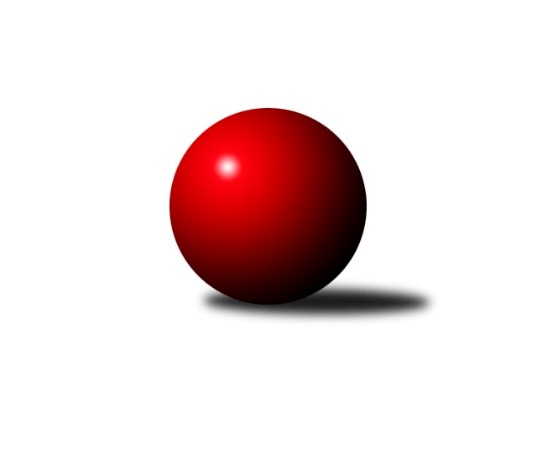 Č.18Ročník 2021/2022	18.5.2024 Zlínská krajská soutěž 2021/2022Statistika 18. kolaTabulka družstev:		družstvo	záp	výh	rem	proh	skore	sety	průměr	body	plné	dorážka	chyby	1.	TJ Sokol Luhačovice B	16	15	1	0	74.5 : 21.5 	(81.5 : 46.5)	1643	31	1142	501	27.9	2.	KK Kroměříž D	16	13	0	3	68.0 : 28.0 	(89.0 : 39.0)	1652	26	1158	495	32.9	3.	VKK Vsetín C	16	8	1	7	49.0 : 47.0 	(64.5 : 63.5)	1576	17	1108	468	34.1	4.	SC Bylnice B	16	8	0	8	50.5 : 45.5 	(61.5 : 66.5)	1551	16	1113	438	37.6	5.	TJ Spartak Hluk	16	8	0	8	50.0 : 46.0 	(69.5 : 58.5)	1614	16	1142	472	37.8	6.	TJ Valašské Meziříčí D	16	7	1	8	38.0 : 58.0 	(49.5 : 78.5)	1551	15	1105	446	45.2	7.	TJ Bojkovice Krons C	16	6	1	9	45.5 : 50.5 	(62.5 : 65.5)	1571	13	1114	456	42.6	8.	KK Kroměříž C	16	4	0	12	34.5 : 61.5 	(52.0 : 76.0)	1558	8	1094	464	42.8	9.	TJ Sokol Machová C	16	1	0	15	22.0 : 74.0 	(46.0 : 82.0)	1517	2	1092	424	53.1Tabulka doma:		družstvo	záp	výh	rem	proh	skore	sety	průměr	body	maximum	minimum	1.	TJ Sokol Luhačovice B	8	8	0	0	38.5 : 9.5 	(44.5 : 19.5)	1709	16	1803	1621	2.	KK Kroměříž D	8	7	0	1	36.5 : 11.5 	(47.0 : 17.0)	1564	14	1743	1462	3.	TJ Valašské Meziříčí D	8	5	1	2	25.0 : 23.0 	(28.0 : 36.0)	1628	11	1742	1517	4.	TJ Spartak Hluk	8	5	0	3	32.0 : 16.0 	(39.0 : 25.0)	1529	10	1608	1449	5.	SC Bylnice B	8	5	0	3	31.5 : 16.5 	(38.0 : 26.0)	1653	10	1711	1576	6.	VKK Vsetín C	8	5	0	3	29.0 : 19.0 	(34.0 : 30.0)	1625	10	1689	1569	7.	KK Kroměříž C	8	3	0	5	23.0 : 25.0 	(30.0 : 34.0)	1451	6	1574	1345	8.	TJ Bojkovice Krons C	8	2	1	5	19.0 : 29.0 	(27.5 : 36.5)	1639	5	1705	1581	9.	TJ Sokol Machová C	8	1	0	7	13.0 : 35.0 	(22.0 : 42.0)	1497	2	1608	1366Tabulka venku:		družstvo	záp	výh	rem	proh	skore	sety	průměr	body	maximum	minimum	1.	TJ Sokol Luhačovice B	8	7	1	0	36.0 : 12.0 	(37.0 : 27.0)	1632	15	1732	1532	2.	KK Kroměříž D	8	6	0	2	31.5 : 16.5 	(42.0 : 22.0)	1646	12	1773	1445	3.	TJ Bojkovice Krons C	8	4	0	4	26.5 : 21.5 	(35.0 : 29.0)	1560	8	1636	1404	4.	VKK Vsetín C	8	3	1	4	20.0 : 28.0 	(30.5 : 33.5)	1578	7	1640	1488	5.	SC Bylnice B	8	3	0	5	19.0 : 29.0 	(23.5 : 40.5)	1538	6	1626	1369	6.	TJ Spartak Hluk	8	3	0	5	18.0 : 30.0 	(30.5 : 33.5)	1628	6	1702	1430	7.	TJ Valašské Meziříčí D	8	2	0	6	13.0 : 35.0 	(21.5 : 42.5)	1538	4	1704	1288	8.	KK Kroměříž C	8	1	0	7	11.5 : 36.5 	(22.0 : 42.0)	1563	2	1633	1453	9.	TJ Sokol Machová C	8	0	0	8	9.0 : 39.0 	(24.0 : 40.0)	1520	0	1608	1431Tabulka podzimní části:		družstvo	záp	výh	rem	proh	skore	sety	průměr	body	doma	venku	1.	TJ Sokol Luhačovice B	8	8	0	0	38.5 : 9.5 	(38.5 : 25.5)	1629	16 	4 	0 	0 	4 	0 	0	2.	KK Kroměříž D	8	7	0	1	39.0 : 9.0 	(49.0 : 15.0)	1710	14 	3 	0 	1 	4 	0 	0	3.	SC Bylnice B	8	5	0	3	27.5 : 20.5 	(31.5 : 32.5)	1583	10 	3 	0 	1 	2 	0 	2	4.	TJ Valašské Meziříčí D	8	4	0	4	20.0 : 28.0 	(24.0 : 40.0)	1611	8 	3 	0 	1 	1 	0 	3	5.	VKK Vsetín C	7	3	0	4	17.0 : 25.0 	(27.0 : 29.0)	1546	6 	1 	0 	2 	2 	0 	2	6.	KK Kroměříž C	8	3	0	5	22.5 : 25.5 	(30.5 : 33.5)	1585	6 	3 	0 	1 	0 	0 	4	7.	TJ Bojkovice Krons C	8	2	0	6	18.5 : 29.5 	(29.5 : 34.5)	1592	4 	1 	0 	4 	1 	0 	2	8.	TJ Spartak Hluk	8	2	0	6	16.0 : 32.0 	(29.5 : 34.5)	1573	4 	1 	0 	2 	1 	0 	4	9.	TJ Sokol Machová C	7	1	0	6	11.0 : 31.0 	(20.5 : 35.5)	1466	2 	1 	0 	3 	0 	0 	3Tabulka jarní části:		družstvo	záp	výh	rem	proh	skore	sety	průměr	body	doma	venku	1.	TJ Sokol Luhačovice B	8	7	1	0	36.0 : 12.0 	(43.0 : 21.0)	1660	15 	4 	0 	0 	3 	1 	0 	2.	TJ Spartak Hluk	8	6	0	2	34.0 : 14.0 	(40.0 : 24.0)	1646	12 	4 	0 	1 	2 	0 	1 	3.	KK Kroměříž D	8	6	0	2	29.0 : 19.0 	(40.0 : 24.0)	1572	12 	4 	0 	0 	2 	0 	2 	4.	VKK Vsetín C	9	5	1	3	32.0 : 22.0 	(37.5 : 34.5)	1618	11 	4 	0 	1 	1 	1 	2 	5.	TJ Bojkovice Krons C	8	4	1	3	27.0 : 21.0 	(33.0 : 31.0)	1570	9 	1 	1 	1 	3 	0 	2 	6.	TJ Valašské Meziříčí D	8	3	1	4	18.0 : 30.0 	(25.5 : 38.5)	1494	7 	2 	1 	1 	1 	0 	3 	7.	SC Bylnice B	8	3	0	5	23.0 : 25.0 	(30.0 : 34.0)	1507	6 	2 	0 	2 	1 	0 	3 	8.	KK Kroměříž C	8	1	0	7	12.0 : 36.0 	(21.5 : 42.5)	1503	2 	0 	0 	4 	1 	0 	3 	9.	TJ Sokol Machová C	9	0	0	9	11.0 : 43.0 	(25.5 : 46.5)	1527	0 	0 	0 	4 	0 	0 	5 Zisk bodů pro družstvo:		jméno hráče	družstvo	body	zápasy	v %	dílčí body	sety	v %	1.	Hana Krajíčková 	TJ Sokol Luhačovice B 	14	/	16	(88%)	23.5	/	32	(73%)	2.	Lenka Haboňová 	KK Kroměříž D 	12	/	15	(80%)	26	/	30	(87%)	3.	Monika Hubíková 	TJ Sokol Luhačovice B 	11	/	12	(92%)	20	/	24	(83%)	4.	Ondřej Novák 	SC Bylnice B 	11	/	15	(73%)	19	/	30	(63%)	5.	Andrea Katriňáková 	TJ Sokol Luhačovice B 	10	/	10	(100%)	17	/	20	(85%)	6.	Stanislav Poledňák 	KK Kroměříž D 	9.5	/	14	(68%)	20	/	28	(71%)	7.	Ladislav Strnad 	SC Bylnice B 	9.5	/	14	(68%)	15.5	/	28	(55%)	8.	Dita Stratilová 	VKK Vsetín C 	9	/	12	(75%)	18	/	24	(75%)	9.	Martin Novotný 	KK Kroměříž D 	9	/	13	(69%)	16	/	26	(62%)	10.	Josef Vaculík 	KK Kroměříž C 	9	/	15	(60%)	16	/	30	(53%)	11.	Ondřej Kelíšek 	TJ Spartak Hluk 	8	/	10	(80%)	16	/	20	(80%)	12.	Jaroslav Kramár 	TJ Bojkovice Krons C 	8	/	10	(80%)	15.5	/	20	(78%)	13.	Petr Foltýn 	VKK Vsetín C 	8	/	12	(67%)	13	/	24	(54%)	14.	Jiří Pospíšil 	TJ Spartak Hluk 	8	/	14	(57%)	16.5	/	28	(59%)	15.	Jan Lahuta 	TJ Bojkovice Krons C 	7.5	/	11	(68%)	12	/	22	(55%)	16.	Jiří Hrabovský 	TJ Valašské Meziříčí D 	7	/	16	(44%)	16	/	32	(50%)	17.	Zdeněk Kočíř 	TJ Spartak Hluk 	6	/	10	(60%)	12	/	20	(60%)	18.	Jan Hastík 	TJ Sokol Machová C 	6	/	11	(55%)	9.5	/	22	(43%)	19.	Ludvík Jurásek 	TJ Spartak Hluk 	6	/	12	(50%)	14.5	/	24	(60%)	20.	Miroslav Ševeček 	TJ Sokol Machová C 	6	/	12	(50%)	12	/	24	(50%)	21.	Jakub Hrabovský 	TJ Valašské Meziříčí D 	6	/	15	(40%)	10	/	30	(33%)	22.	Jaroslav Pavlík 	KK Kroměříž D 	5.5	/	7	(79%)	11	/	14	(79%)	23.	Ludmila Pančochová 	TJ Sokol Luhačovice B 	5.5	/	12	(46%)	12.5	/	24	(52%)	24.	Petr Dlouhý 	KK Kroměříž C 	5	/	7	(71%)	7.5	/	14	(54%)	25.	Lucie Hanzelová 	VKK Vsetín C 	5	/	9	(56%)	9	/	18	(50%)	26.	Ondřej Rathúský 	KK Kroměříž C 	5	/	11	(45%)	10.5	/	22	(48%)	27.	Tomáš Juříček 	TJ Valašské Meziříčí D 	5	/	14	(36%)	13.5	/	28	(48%)	28.	Michal Kuchařík 	KK Kroměříž C 	4.5	/	8	(56%)	10	/	16	(63%)	29.	Vlastimil Lahuta 	TJ Bojkovice Krons C 	4	/	8	(50%)	8	/	16	(50%)	30.	Antonín Strnad 	SC Bylnice B 	4	/	9	(44%)	6.5	/	18	(36%)	31.	Margita Fryštacká 	TJ Sokol Machová C 	3	/	5	(60%)	5	/	10	(50%)	32.	Tomáš Indra 	TJ Spartak Hluk 	3	/	5	(60%)	3	/	10	(30%)	33.	Adéla Foltýnová 	VKK Vsetín C 	3	/	6	(50%)	7	/	12	(58%)	34.	Jan Křižka 	TJ Bojkovice Krons C 	3	/	6	(50%)	5	/	12	(42%)	35.	Vladimíra Strnková 	SC Bylnice B 	3	/	7	(43%)	5	/	14	(36%)	36.	Miroslav Šopík 	TJ Bojkovice Krons C 	3	/	8	(38%)	7	/	16	(44%)	37.	Helena Konečná 	TJ Sokol Luhačovice B 	3	/	9	(33%)	6.5	/	18	(36%)	38.	Jakub Vrubl 	TJ Valašské Meziříčí D 	3	/	14	(21%)	9	/	28	(32%)	39.	Petra Gottwaldová 	VKK Vsetín C 	2	/	2	(100%)	4	/	4	(100%)	40.	Roman Škrabal 	TJ Sokol Machová C 	2	/	5	(40%)	6	/	10	(60%)	41.	Vojtěch Hrňa 	VKK Vsetín C 	2	/	6	(33%)	5.5	/	12	(46%)	42.	Jaroslav Sojka 	TJ Bojkovice Krons C 	2	/	7	(29%)	3	/	14	(21%)	43.	Josef Gazdík 	TJ Bojkovice Krons C 	2	/	10	(20%)	7	/	20	(35%)	44.	Michal Pecl 	SC Bylnice B 	2	/	11	(18%)	5.5	/	22	(25%)	45.	Eva Hajdová 	VKK Vsetín C 	1	/	1	(100%)	2	/	2	(100%)	46.	Zdeněk Kafka 	TJ Bojkovice Krons C 	1	/	1	(100%)	2	/	2	(100%)	47.	Zdenka Svobodová 	TJ Sokol Luhačovice B 	1	/	1	(100%)	1	/	2	(50%)	48.	Michal Růžička 	KK Kroměříž C 	1	/	2	(50%)	2	/	4	(50%)	49.	Jindřich Cahlík 	TJ Valašské Meziříčí D 	1	/	2	(50%)	1	/	4	(25%)	50.	Jan Lahuta 	TJ Bojkovice Krons C 	1	/	3	(33%)	3	/	6	(50%)	51.	Miroslav Nožička 	TJ Spartak Hluk 	1	/	3	(33%)	3	/	6	(50%)	52.	Roman Prachař 	TJ Spartak Hluk 	1	/	3	(33%)	2.5	/	6	(42%)	53.	Jana Dvořáková 	TJ Sokol Machová C 	1	/	3	(33%)	2	/	6	(33%)	54.	František Nedopil 	KK Kroměříž D 	1	/	4	(25%)	4	/	8	(50%)	55.	Petr Buksa 	KK Kroměříž C 	1	/	4	(25%)	3	/	8	(38%)	56.	Viktor Vaculík 	KK Kroměříž C 	1	/	4	(25%)	3	/	8	(38%)	57.	Eva Kyseláková 	TJ Spartak Hluk 	1	/	4	(25%)	1	/	8	(13%)	58.	Oldřich Křen 	KK Kroměříž D 	1	/	5	(20%)	3	/	10	(30%)	59.	Martin Orság 	VKK Vsetín C 	1	/	5	(20%)	2	/	10	(20%)	60.	Radek Hajda 	VKK Vsetín C 	1	/	6	(17%)	3	/	12	(25%)	61.	Jiří Hanák 	TJ Sokol Machová C 	1	/	8	(13%)	3.5	/	16	(22%)	62.	Václav Vlček 	TJ Sokol Machová C 	1	/	12	(8%)	7	/	24	(29%)	63.	Lenka Farkašovská 	TJ Spartak Hluk 	0	/	1	(0%)	1	/	2	(50%)	64.	Luděk Novák 	SC Bylnice B 	0	/	1	(0%)	1	/	2	(50%)	65.	Tomáš Galuška 	TJ Spartak Hluk 	0	/	2	(0%)	0	/	4	(0%)	66.	Andrea Juříčková 	TJ Valašské Meziříčí D 	0	/	3	(0%)	0	/	6	(0%)	67.	Jan Růžička 	KK Kroměříž C 	0	/	4	(0%)	0	/	8	(0%)	68.	Pavel Vyskočil 	KK Kroměříž C 	0	/	4	(0%)	0	/	8	(0%)	69.	Karolína Zifčáková 	TJ Sokol Machová C 	0	/	8	(0%)	1	/	16	(6%)Průměry na kuželnách:		kuželna	průměr	plné	dorážka	chyby	výkon na hráče	1.	TJ Sokol Luhačovice, 1-4	1661	1156	505	29.6	(415.4)	2.	TJ Bojkovice Krons, 1-2	1653	1160	493	39.2	(413.5)	3.	TJ Valašské Meziříčí, 1-4	1625	1148	476	41.6	(406.3)	4.	TJ Zbrojovka Vsetín, 1-4	1619	1138	481	36.8	(405.0)	5.	TJ Sokol Machová, 1-2	1551	1104	447	47.6	(388.0)	6.	KK Kroměříž, 1-4	1495	1072	422	44.7	(373.9)	7.	TJ Spartak Hluk, 1-2	1489	1059	429	43.1	(372.4)Nejlepší výkony na kuželnách:TJ Sokol Luhačovice, 1-4TJ Sokol Luhačovice B	1803	15. kolo	Monika Hubíková 	TJ Sokol Luhačovice B	466	16. koloTJ Sokol Luhačovice B	1746	5. kolo	Ludmila Pančochová 	TJ Sokol Luhačovice B	459	15. koloTJ Sokol Luhačovice B	1741	13. kolo	Ondřej Novák 	SC Bylnice B	457	8. koloTJ Sokol Luhačovice B	1720	16. kolo	Zdeněk Kočíř 	TJ Spartak Hluk	456	15. koloTJ Spartak Hluk	1702	15. kolo	Monika Hubíková 	TJ Sokol Luhačovice B	456	11. koloTJ Sokol Luhačovice B	1688	8. kolo	Monika Hubíková 	TJ Sokol Luhačovice B	456	5. koloTJ Sokol Luhačovice B	1684	3. kolo	Hana Krajíčková 	TJ Sokol Luhačovice B	453	15. koloTJ Sokol Luhačovice B	1666	11. kolo	Monika Hubíková 	TJ Sokol Luhačovice B	449	13. koloTJ Bojkovice Krons C	1636	5. kolo	Andrea Katriňáková 	TJ Sokol Luhačovice B	448	15. koloTJ Sokol Luhačovice B	1621	1. kolo	Vlastimil Lahuta 	TJ Bojkovice Krons C	445	5. koloTJ Bojkovice Krons, 1-2KK Kroměříž D	1752	3. kolo	Petr Buksa 	KK Kroměříž C	474	1. koloTJ Sokol Luhačovice B	1732	14. kolo	Jan Lahuta 	TJ Bojkovice Krons C	473	14. koloTJ Bojkovice Krons C	1705	1. kolo	Vlastimil Lahuta 	TJ Bojkovice Krons C	472	1. koloTJ Valašské Meziříčí D	1704	8. kolo	Ondřej Kelíšek 	TJ Spartak Hluk	465	4. koloTJ Bojkovice Krons C	1687	17. kolo	Jiří Hrabovský 	TJ Valašské Meziříčí D	465	8. koloTJ Spartak Hluk	1659	4. kolo	Jan Hastík 	TJ Sokol Machová C	462	17. koloTJ Bojkovice Krons C	1655	11. kolo	Ladislav Strnad 	SC Bylnice B	456	6. koloTJ Bojkovice Krons C	1643	14. kolo	Hana Krajíčková 	TJ Sokol Luhačovice B	451	14. koloVKK Vsetín C	1640	11. kolo	Lenka Haboňová 	KK Kroměříž D	450	3. koloKK Kroměříž C	1633	1. kolo	Monika Hubíková 	TJ Sokol Luhačovice B	450	14. koloTJ Valašské Meziříčí, 1-4KK Kroměříž D	1757	13. kolo	Zdeněk Kočíř 	TJ Spartak Hluk	466	9. koloTJ Valašské Meziříčí D	1742	9. kolo	Tomáš Juříček 	TJ Valašské Meziříčí D	459	14. koloTJ Valašské Meziříčí D	1689	13. kolo	Oldřich Křen 	KK Kroměříž D	453	13. koloTJ Spartak Hluk	1667	9. kolo	Jakub Hrabovský 	TJ Valašské Meziříčí D	452	18. koloTJ Valašské Meziříčí D	1642	18. kolo	Jiří Hrabovský 	TJ Valašské Meziříčí D	449	9. koloTJ Bojkovice Krons C	1632	18. kolo	Lenka Haboňová 	KK Kroměříž D	449	13. koloTJ Valašské Meziříčí D	1629	10. kolo	Tomáš Juříček 	TJ Valašské Meziříčí D	446	9. koloTJ Sokol Luhačovice B	1625	10. kolo	Jakub Hrabovský 	TJ Valašské Meziříčí D	442	9. koloTJ Valašské Meziříčí D	1616	6. kolo	Jiří Pospíšil 	TJ Spartak Hluk	441	9. koloTJ Valašské Meziříčí D	1610	7. kolo	Jaroslav Kramár 	TJ Bojkovice Krons C	439	18. koloTJ Zbrojovka Vsetín, 1-4KK Kroměříž D	1723	1. kolo	Lenka Haboňová 	KK Kroměříž D	464	9. koloSC Bylnice B	1711	11. kolo	Eva Hajdová 	VKK Vsetín C	460	14. koloVKK Vsetín C	1689	14. kolo	Ladislav Strnad 	SC Bylnice B	458	15. koloTJ Spartak Hluk	1688	12. kolo	Petra Gottwaldová 	VKK Vsetín C	455	1. koloVKK Vsetín C	1681	17. kolo	Ondřej Novák 	SC Bylnice B	455	11. koloKK Kroměříž D	1681	9. kolo	Stanislav Poledňák 	KK Kroměříž D	454	1. koloTJ Sokol Luhačovice B	1679	18. kolo	Ladislav Strnad 	SC Bylnice B	452	11. koloSC Bylnice B	1677	9. kolo	Ladislav Strnad 	SC Bylnice B	451	7. koloTJ Sokol Luhačovice B	1661	4. kolo	Dita Stratilová 	VKK Vsetín C	451	17. koloSC Bylnice B	1657	18. kolo	Jaroslav Pavlík 	KK Kroměříž D	449	1. koloTJ Sokol Machová, 1-2KK Kroměříž D	1773	6. kolo	Stanislav Poledňák 	KK Kroměříž D	471	6. koloTJ Spartak Hluk	1654	10. kolo	Lenka Haboňová 	KK Kroměříž D	452	6. koloTJ Sokol Luhačovice B	1622	2. kolo	Jaroslav Pavlík 	KK Kroměříž D	439	6. koloTJ Sokol Machová C	1608	5. kolo	Zdeněk Kočíř 	TJ Spartak Hluk	436	10. koloVKK Vsetín C	1584	18. kolo	Hana Krajíčková 	TJ Sokol Luhačovice B	436	2. koloKK Kroměříž C	1573	16. kolo	Dita Stratilová 	VKK Vsetín C	435	18. koloSC Bylnice B	1565	12. kolo	Michal Pecl 	SC Bylnice B	432	12. koloTJ Valašské Meziříčí D	1546	5. kolo	Jiří Pospíšil 	TJ Spartak Hluk	431	10. koloTJ Bojkovice Krons C	1541	9. kolo	Miroslav Ševeček 	TJ Sokol Machová C	429	10. koloTJ Sokol Machová C	1516	18. kolo	Margita Fryštacká 	TJ Sokol Machová C	426	5. koloKK Kroměříž, 1-4KK Kroměříž D	1743	4. kolo	Stanislav Poledňák 	KK Kroměříž D	452	4. koloKK Kroměříž D	1611	8. kolo	Lenka Haboňová 	KK Kroměříž D	440	4. koloTJ Sokol Luhačovice B	1608	7. kolo	František Nedopil 	KK Kroměříž D	439	4. koloTJ Valašské Meziříčí D	1603	4. kolo	Jaroslav Pavlík 	KK Kroměříž D	438	8. koloKK Kroměříž C	1574	4. kolo	Lenka Haboňová 	KK Kroměříž D	422	15. koloKK Kroměříž D	1552	7. kolo	Lenka Haboňová 	KK Kroměříž D	416	17. koloVKK Vsetín C	1540	9. kolo	Andrea Katriňáková 	TJ Sokol Luhačovice B	415	7. koloKK Kroměříž D	1538	5. kolo	Martin Novotný 	KK Kroměříž D	412	4. koloTJ Sokol Luhačovice B	1532	12. kolo	Jiří Hrabovský 	TJ Valašské Meziříčí D	411	4. koloKK Kroměříž C	1531	7. kolo	Ondřej Novák 	SC Bylnice B	411	4. koloTJ Spartak Hluk, 1-2TJ Spartak Hluk	1608	17. kolo	Ondřej Kelíšek 	TJ Spartak Hluk	452	17. koloTJ Sokol Luhačovice B	1571	6. kolo	Ondřej Kelíšek 	TJ Spartak Hluk	427	16. koloTJ Spartak Hluk	1570	16. kolo	Dita Stratilová 	VKK Vsetín C	422	3. koloTJ Spartak Hluk	1558	6. kolo	Ondřej Kelíšek 	TJ Spartak Hluk	421	1. koloTJ Bojkovice Krons C	1540	13. kolo	Zdeněk Kočíř 	TJ Spartak Hluk	419	16. koloTJ Spartak Hluk	1524	1. kolo	Jaroslav Kramár 	TJ Bojkovice Krons C	411	13. koloTJ Spartak Hluk	1521	14. kolo	Jiří Pospíšil 	TJ Spartak Hluk	411	6. koloTJ Spartak Hluk	1503	13. kolo	Monika Hubíková 	TJ Sokol Luhačovice B	410	6. koloTJ Spartak Hluk	1499	11. kolo	Jiří Pospíšil 	TJ Spartak Hluk	410	13. koloVKK Vsetín C	1488	3. kolo	Jiří Pospíšil 	TJ Spartak Hluk	406	14. koloČetnost výsledků:	6.0 : 0.0	10x	5.5 : 0.5	1x	5.0 : 1.0	18x	4.5 : 1.5	1x	4.0 : 2.0	11x	3.0 : 3.0	2x	2.0 : 4.0	11x	1.5 : 4.5	1x	1.0 : 5.0	14x	0.0 : 6.0	3x